Г Л А В А   А Д М И Н И С Т Р А Ц И ИМ У Н И Ц И П А Л Ь Н О Г О     Р А Й О Н А«ЛЕВАШИНСКИЙ РАЙОН» РЕСПУБЛИКИ ДАГЕСТАНП  О  С  Т  А  Н  О  В  Л  Е  Н  И  Е  № 124от 16 июля 2021 годас. ЛевашиОб утверждении порядка предварительного согласования кандидатур на должности руководителей муниципальных учреждений (муниципальных унитарных предприятий) МР «Левашинский район» с руководителями органов исполнительной власти Республики Дагестан соответствующей отраслевой компетенции	Во исполнение пункта 3 Указа Главы Республики Дагестан от 8 июня 2021г. №118 «О внесении изменений в Регламент взаимодействия органов исполнительной власти Республики Дагестан и органов местного самоуправления, утвержденный Указом Президента Республики Дагестан от 2 сентября 2008г. №181» и рассмотрев предложенный Министерством юстиции Республики Дагестан типовой порядок  предварительного согласования кандидатур на должности руководителей муниципальных учреждений (муниципальных унитарных предприятий) с руководителями органов исполнительной власти Республики Дагестан соответствующей отраслевой компетенции,                                        п о с т а н о в л я ю:   1.Утвердить прилагаемый порядок предварительного согласования кандидатур на должности руководителей муниципальных учреждений (муниципальных унитарных предприятий) МР «Левашинский район» с руководителями органов исполнительной власти Республики Дагестан соответствующей отраслевой компетенции (далее - Порядок).	2.Опубликовать настоящее постановление и Порядок в районной газете «По новому пути» и разместить на официальном сайте Администрации МР «Левашинский район» в сети «Интернет».	    3.Направить постановление главы Администрации МР «Левашинский район» в Министерство юстиции Республики Дагестан для включения в регистр муниципальных нормативных правовых актов в установленный Законом срок.	  4.Контроль за исполнением настоящего постановления возложить на заместителей главы Администрации МР «Левашинский район» по курируемым направлениям. ГлаваАдминистрацииМР «Левашинский район»                                                                 Дабишев Ш.М.Приложениек постановлению главы АдминистрацииМР «Левашинский район»от 16 июля 2021г. №124ПОРЯДОКпредварительного согласования кандидатур на должности руководителей муниципальных учреждений (муниципальных унитарных предприятий) МР «Левашинский район» с руководителями органов исполнительной власти Республики Дагестан соответствующей отраслевой компетенции 1. Настоящий Порядок определяет процедуру предварительного согласования кандидатур на должности руководителей муниципальных учреждений (муниципальных унитарных предприятий) МР «Левашинский район» с руководителями органов исполнительной власти Республики Дагестан соответствующей отраслевой компетенции. 2. Глава Администрации МР «Левашинский район» не позднее 30 дней со дня открытия вакансии на должность руководителя муниципального учреждения (муниципального унитарного предприятия) направляет на согласование в орган исполнительной власти Республики Дагестан соответствующей отраслевой компетенции следующие материалы для согласования кандидатуры на должность руководителя муниципального учреждения (муниципального унитарного предприятия):а) копию паспорта кандидата, заверенную в установленном порядке;б) личный листок по учету кадров;в) копию трудовой книжки, заверенную в установленном порядке, или сведения о трудовой деятельности;г) копии документов об образовании, заверенные в установленном порядке. 3. В случае отказа в согласовании кандидатуры на должность руководителя муниципального учреждения (муниципального унитарного предприятия) глава Администрации МР «Левашинский район» в течение 15 дней со дня получения отказа предлагает иную кандидатуру на указанную должность. 4. В случае повторного отказа в согласовании кандидатуры на должность руководителя муниципального учреждения (муниципального унитарного предприятия) глава Администрацию МР «Левашинский район» в течение 15 дней со дня получения отказа вправе принять решение о назначении руководителя муниципального учреждения (муниципального унитарного предприятия) либо о повторном согласовании кандидатуры на указанную должность.5. Если в течение 30 дней со дня получения материалов, указанных в пункте 2 настоящего Порядка, руководитель органа исполнительной власти Республики Дагестан соответствующей отраслевой компетенции не направил решение по результатам рассмотрения кандидатуры, такая кандидатура считается согласованной. 6. О несогласовании кандидатуры глава Администрации МР «Левашинский район» не позднее 5 рабочих дней информирует Администрацию Главы и Правительства Республики Дагестан. ________________________________________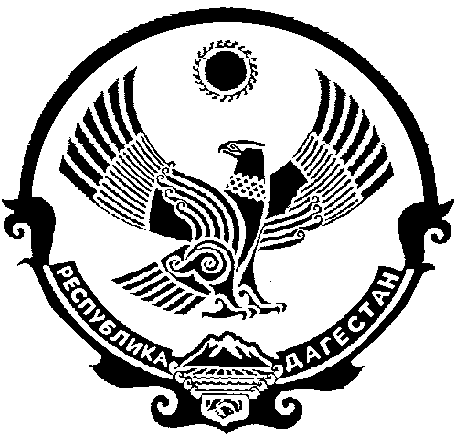 